Liquor (Temporary Alcohol-Free Place) Declaration 2012 (No 1)Notifiable instrument NI2012–572made under the  Liquor Act 2010, s 198 (alcohol-free places)1	Name of instrumentThis instrument is the Liquor (Temporary Alcohol-Free Place) Declaration 2012 (No 1).2	Commencement This instrument commences at 7am on 24 November 2012. 3	NotificationI hereby declare the following locations, coloured red on the map at Schedule 1, as temporary alcohol-free areas:Commonwealth Avenue between Flynn Drive and Parkes Way;Whole of Commonwealth Park;Public carpark between Barrine Drive and Commonwealth Avenue;Public carpark adjacent to Canberra Olympic Pool between Parkes Way, Constitution Avenue and Coranderrk Street;Footbridge adjacent to Lake Burley Griffin Boat Hire, Kattabul Place, Acton to Marcus Clarke Street, City;Footbridge from Commonwealth Park to Allara Street, City;Any unleased land adjoining a public place mentioned in paragraphs (a) to (f).Note: The areas designated for the Foreshore 2012, including liquor licensed premises 
Artistic Food Company Pty Ltd  (t/a) The Deck Lic No. 13008523 and the Chief Minister and Cabinet Directorate (t/a) The Canberra Business Event Centre Lic No. 13008708, coloured blue on the map at Schedule 1, are excluded from this declaration.4	ExpiryThis instrument expires at 7am on 25 November 2012.Brett Phillips
Commissioner for Fair Trading 5 November 2012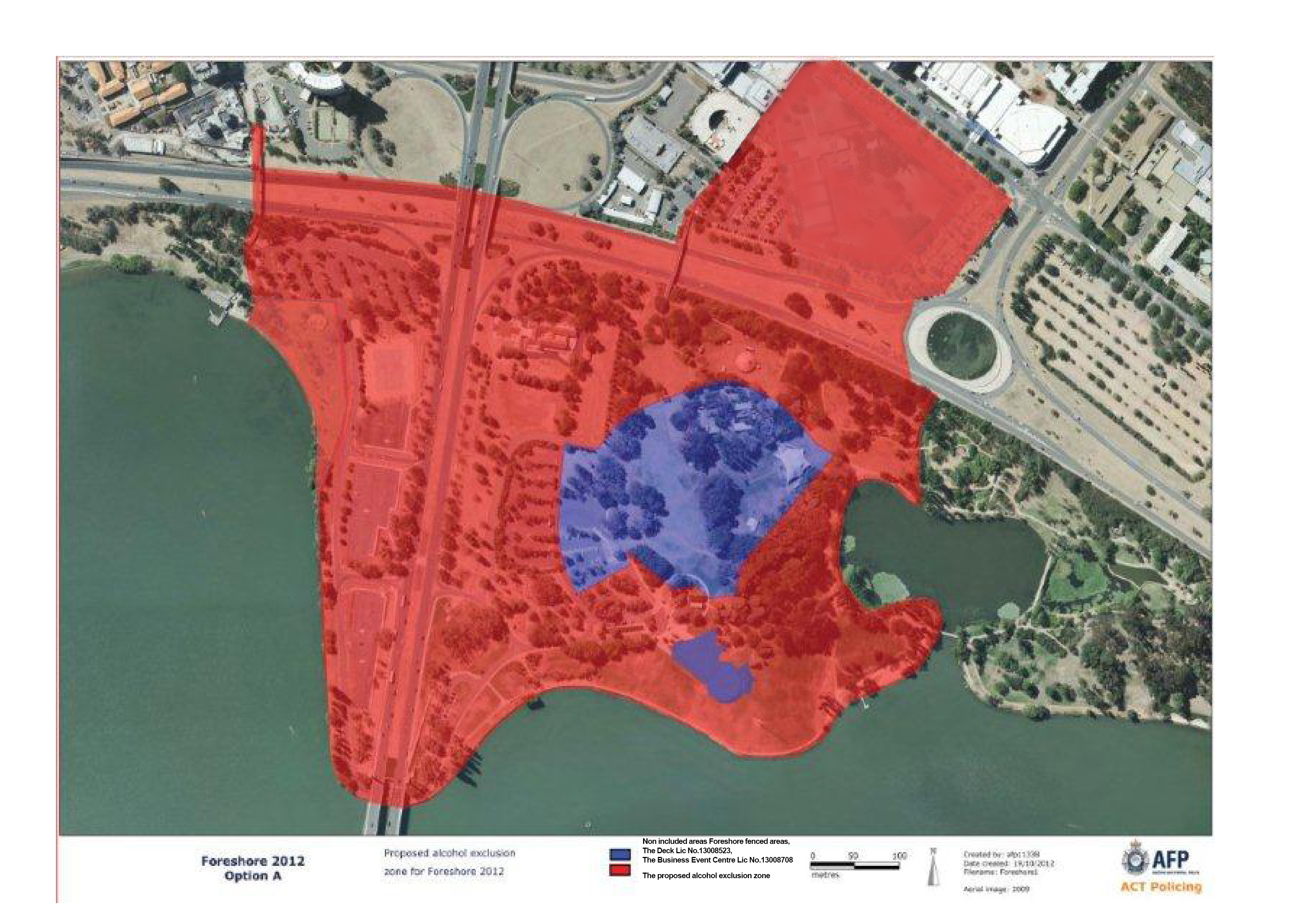 